ПРОЕКТРОССИЙСКАЯ ФЕДЕРАЦИЯИРКУТСКАЯ ОБЛАСТЬМуниципальное образование «Новонукутское»ПОСТАНОВЛЕНИЕот __________ 2023 г.	№ ___ 	             п. НовонукутскийО предоставлении разрешения на отклонение от предельных параметров разрешенного строительства, реконструкции объектов капитального строительствана земельных участках с кадастровыми номерами 85:04:040104:188, 85:04:040104:189, 85:04:040104:778Рассмотрев рекомендации комиссии по подготовке правил землепользования и застройки муниципального образования «Новонукутское», подготовленные на основании заключения о результатах общественных обсуждений, руководствуясь ч. 4, 5 ст. 40 Градостроительного кодекса Российской Федерации и Уставом муниципального образования «Новонукутское», Глава муниципального образования «Новонукутское»ПОСТАНОВЛЯЕТ:Предоставить Хохловой Светлане Ильиничне разрешение на отклонение от предельных параметров разрешенного строительства, реконструкции объектов капитального строительства:1.1. на земельном участке с кадастровым номером 85:04:040104:188, расположенном по адресу: Иркутская область, Нукутский район, п. Новонукутский, ул. Майская, 10 «в», в территориальной зоне – зона делового, общественного и коммерческого назначения (ОД-1), в части уменьшения минимального отступа от границ земельного участка с 3 м до 0 м, увеличения максимального процента застройки с 50 до 100 %, при условии соблюдения требований технических регламентов;1.2. на земельном участке с кадастровым номером 85:04:040104:189, расположенном по адресу: Иркутская область, Нукутский район, п. Новонукутский, ул. Майская, 10 «г», в территориальной зоне – зона делового, общественного и коммерческого назначения (ОД-1), в части уменьшения минимального отступа от границ земельного участка с 3 м до 0 м, увеличения максимального процента застройки с 50 до 100 %, при условии соблюдения требований технических регламентов;1.3. на земельном участке с кадастровым номером 85:04:040104:778, расположенном по адресу: Иркутская область, Нукутский район, п. Новонукутский, ул. Майская, 10 «а», в территориальной зоне – зона делового, общественного и коммерческого назначения (ОД-1), в части уменьшения минимального отступа от границ земельного участка с 3 м до 0 м, увеличения максимального процента застройки с 50 до 100 %, при условии соблюдения требований технических регламентов.2. Заместителю главы администрации муниципального образования «Новонукутское» Ивановой Н. Р. в течение семи дней со дня подписания настоящего постановления опубликовать его в порядке, установленном для официального опубликования муниципальных правовых актов, иной официальной информации.Глава администрации МО «Новонукутское»                                        Ю. В. ПрудниковИнформация к общественным обсуждениям по вопросу предоставления разрешения на отклонение от предельных параметров разрешенного строительства, реконструкции объектов капитального строительства на земельных участках с кадастровыми номерами 85:04:040104:188, 85:04:040104:189, 85:04:040104:778Фрагмент карты градостроительного зонирования Правил землепользования и застройки МО «Новонукутское»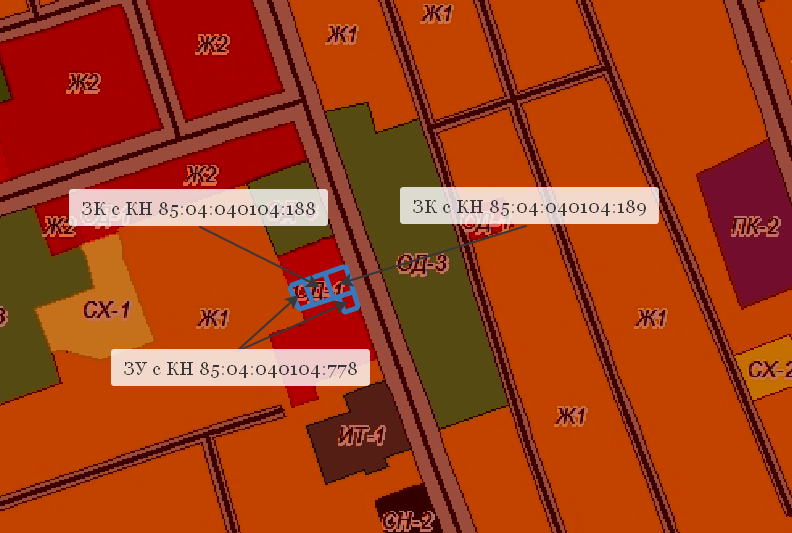 Ситуационная схема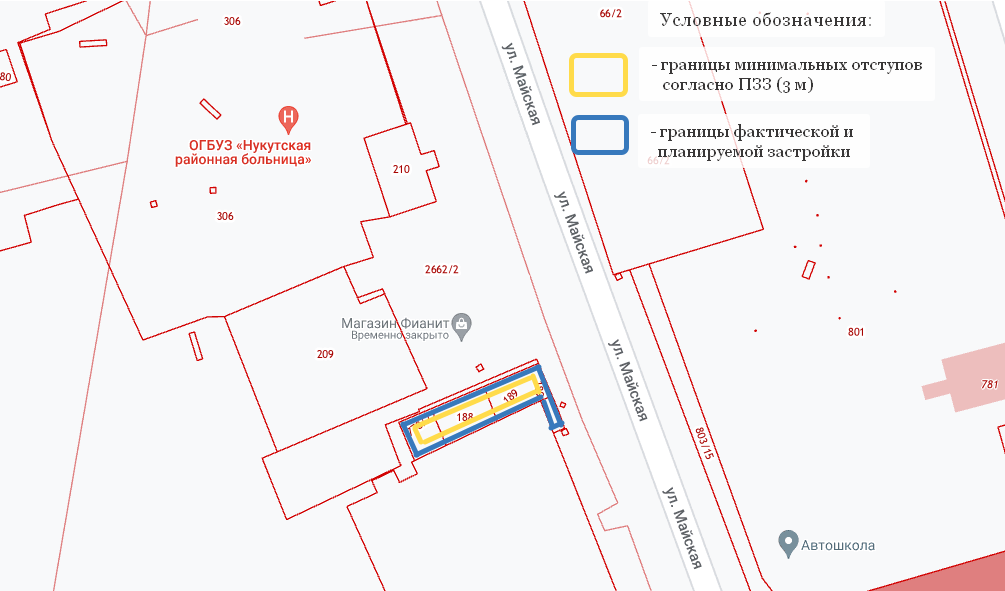 